MADONAS NOVADA PAŠVALDĪBA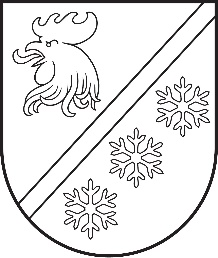 Reģ. Nr. 90000054572Saieta laukums 1, Madona, Madonas novads, LV-4801t. 64860090, e-pasts: pasts@madona.lv__________________________________________________________________________MADONAS NOVADA PAŠVALDĪBAS DOMES ĀRKĀRTASSĒDES PROTOKOLS Nr. 82024. gada 13. maijāSēde notiek videokonferences platformā zoom.Sēdes norise tiek fiksēta audiovizuālajā ierakstā.Sēde sasaukta plkst. 15.00Sēdi atklāj plkst. 15.00Sēdi vada: domes priekšsēdētājs Agris Lungevičs. Protokolē: lietvede Evija Cipule.Sēdē piedalās deputāti:Agris Lungevičs, Aigars Šķēls, Aivis Masaļskis, Andris Sakne, Artūrs Čačka, Artūrs Grandāns, Arvīds Greidiņš, Gatis Teilis, Gunārs Ikaunieks, Guntis Klikučs, Iveta Peilāne, Kaspars Udrass, Rūdolfs Preiss, Valda Kļaviņa, Zigfrīds GoraSēdē nepiedalās deputāti:Andris Dombrovskis, Māris Olte, Sandra Maksimova – attaisnotu iemeslu dēļ.Sēdē piedalās:Administrācijas darbinieki : Artūrs Leimanis – informācijas tehnoloģiju speciālists, Evita Zāle – juridiskās un personāla nodaļas vadītāja.Iestāžu vadītāji un darbinieki: Ilze Fārneste – Madonas novada Sociālā dienesta vadītāja.Sēdes vadītājs Agris Lungevičs iepazīstina ar Madonas novada pašvaldības Domes ārkārtas sēdes darba kārtību.DARBA KĀRTĪBĀ: 1.Par pārvaldes uzdevuma deleģēšanu biedrībai “Latvijas Samariešu apvienība”ZIŅO: Andris Sakne, Ilze Fārneste2. Par Līvijas Zepas atbrīvošanu no Madonas novadpētniecības un mākslas muzeja direktores amataZIŅO: Evita Zāle3. Par grozījumiem Madonas novada pašvaldības domes 26.08.2021. lēmumā Nr. 168 “Par  Pašvaldības iepirkumu komisijas izveidošanu un sastāva apstiprināšanu”ZIŅO: Evita Zāle1. Par pārvaldes uzdevuma deleģēšanu biedrībai “Latvijas Samariešu apvienība”ZIŅO: Andris Sakne, Ilze FārnesteDEBATĒS PIEDALĀS: Andris Sakne, Valda Kļaviņa Pašvaldību likuma 4. panta pirmās daļas 9. punktā noteikts, ka viena no pašvaldības autonomajām funkcijām ir nodrošināt iedzīvotājiem atbalstu sociālo problēmu risināšanā, kā arī iespēju saņemt sociālo palīdzību un sociālos pakalpojumus. Savukārt Sociālo pakalpojumu un sociālās palīdzības likuma 9. panta pirmajā daļā noteikts, ka pašvaldībai, kuras teritorijā ir deklarēta personas dzīvesvieta, ir pienākums nodrošināt personai iespēju saņemt tās vajadzībām atbilstošus sociālos pakalpojumus un sociālo palīdzību. Sociālo pakalpojumu un sociālās palīdzības likuma 3. panta otrā un trešā daļa nosaka kārtību, kādā saņemami sociālie pakalpojumi, un kārtību, kādā saņemami pašvaldību sniegtie sociālie pakalpojumi, nosaka pašvaldību saistošajos noteikumos. Saskaņā ar Madonas novada pašvaldības 2021. gada 25. novembra saistošo noteikumu Nr. 19 “Par sociālajiem pakalpojumiem Madonas novadā” (turpmāk – saistošie noteikumi) 5. punktā noteikti sociālie pakalpojumi, ko sniedz Madonas novada pašvaldība. Saistošajos noteikumos ir paredzēts, ka pašvaldība sniedz šādus sociālos pakalpojumus: dienas centra pakalpojums pilngadīgām personām, dienas aprūpes centra pakalpojums pilngadīgām personām ar garīga rakstura traucējumiem, higiēnas pakalpojums, zupas virtuves pakalpojums, krīzes centra pakalpojums (turpmāk – sociālie pakalpojumi). Saistošajos noteikumos pašvaldība paredzējusi, ka sociālos pakalpojumus persona var saņemt pie pakalpojuma sniedzēja, ar kuru pašvaldība noslēgusi līgumu. Minētās pašvaldības autonomās funkcijas no 2023. gada 1. jūnija līdz 2024. gada 31. maijam nodrošina Nodibinājums “Latvijas Evaņģēliski luteriskās baznīcas Diakonijas centrs”.  Sociālo pakalpojumu un sociālās palīdzības likuma 11. panta pirmās daļas 2. punktā noteikts pašvaldības sociālā dienesta uzdevums sniegt sociālos pakalpojumus vai organizēt to sniegšanu ģimenēm ar bērniem, kurās ir bērna attīstībai nelabvēlīgi apstākļi, audžuģimenēm, aizbildņiem, personām, kuras aprūpē kādu no ģimenes locekļiem, personām ar invaliditāti, pensijas vecuma personām, personām ar garīga rakstura traucējumiem un citām personu grupām, kurām tas ir nepieciešams. Madonas novada Sociālā dienesta (turpmāk – Sociālais dienests) struktūrā nav amata vienības iepriekš uzskaitīto sociālo pakalpojumu nodrošināšanai, kā arī Sociālais dienests iepriekš nav sniedzis šādus sociālos pakalpojumus, tam nav pieredzes šādu sociālo pakalpojumu organizēšanā. Jaunu amata vienību izveidošana, attiecīga personāla piesaistīšana un atsevišķas struktūrvienības izveidošana sociālo pakalpojumu sniegšanai, ievērojot Sociālā dienesta budžetu, struktūru un personāla nodrošinājumu, papildus prasītu lielu administratīvo un finanšu resursu ieguldījumu. Pašvaldību likuma 7. pants nosaka, ka saskaņā ar Valsts pārvaldes iekārtas likumu pašvaldība atsevišķu tās autonomajā kompetencē ietilpstošu pārvaldes uzdevumu var deleģēt citai personai. Valsts pārvaldes iekārtas likuma 40. panta pirmā un otrā daļa nosaka, ka publiska persona var deleģēt privātpersonai pārvaldes uzdevumu, cita starpā, var deleģēt ar līgumu, ja tas paredzēts ārējā normatīvajā aktā, ievērojot šā likuma 41. panta otrās un trešās daļas noteikumus. Pārvaldes uzdevumu var deleģēt vienīgi tad, ja privātpersona attiecīgo uzdevumu var veikt efektīvāk.Saskaņā ar Valsts pārvaldes iekārtas likuma 42. panta pirmo daļu, privātpersonai jābūt tiesīgai veikt attiecīgo pārvaldes uzdevumu, un, lemjot par pārvaldes uzdevuma deleģēšanu privātpersonai, ņem vērā tās pieredzi, reputāciju, resursus, personāla kvalifikāciju, kā arī citus kritērijus.Ievērojot iepriekš minēto, Sociālais dienests no 2024.  gada 27. februāra līdz 2024. gada 13. martam veica cenu aptauju (reģistrācijas Nr. SOC/1.8/24/218), lai nodrošinātu efektīvu pašvaldības autonomajā kompetencē ietilpstoša pārvaldes uzdevuma izpildi, t.i. nodrošinātu šādu sociālo pakalpojumu sniegšanu pašvaldībā:dienas centra pakalpojums pilngadīgām personām Parka ielā 6, Madonā, Madonas novadā;dienas aprūpes centra pakalpojums pilngadīgām personām ar garīga rakstura traucējumiem dienas aprūpes centros: 2.1.	 Parka ielā 6, Madonā, Madonas novadā;2.2.	“Eglāji 1”, Indrānu pagastā, Madonas novadā;Vesetas ielā 4, Jaunkalsnavā, Kalsnavas pagastā, Madonas novadā;krīzes centra pakalpojums Parka ielā 6, Madonā, Madonas novadā;zupas virtuves pakalpojums Parka ielā 6, Madonā, Madonas novadā;higiēnas pakalpojums Parka ielā 6, Madonā, Madonas novadā.Izvērtējot cenu aptaujas ietvaros saņemto iesniegumu no sniedzamo pakalpojumu nodrošināšanas efektivitātes viedokļa un ņemot vērā pretendenta spēju sniegt pakalpojumus deleģējamā pārvaldes uzdevuma izpildei, secināms, ka biedrības “Latvijas Samariešu apvienība” (turpmāk arī – biedrība) pieteikums ir atzīstams par atbilstošāko tirgus izpētes prasībām. Biedrība “Latvijas Samariešu apvienība” (reģistrācijas Nr. 40008001803, juridiskā adrese: Katoļu iela 22, Rīga, LV-1003) ir dibināta 1993. gadā (reģistrācijas datums 16.04.1993.). Saskaņā ar biedrības statūtiem, tās darbības mērķi ir aizstāvēt cilvēku ar invaliditāti un viņu ģimeņu tiesības un likumiskās intereses, veicināt sociālā atbalsta pakalpojumu attīstību un pieejamību cilvēkiem ar invaliditāti, veicināt cilvēku ar invaliditāti nodarbinātību, integrāciju sabiedrībā un dzīves kvalitātes uzlabošanu, kā arī veicināt brīvprātīgā darba attīstību. Biedrības darbības jomas ir nodarbinātības veicināšana, sociālā aizsardzība, atbalsts ģimenēm un bērniem, interešu aizstāvības organizāciju darbība, pilsonisko tiesību un cilvēktiesību aizsardzība un brīvprātīgā darba veicināšana. Biedrība ir reģistrēta Labklājības ministrijas Sociālo pakalpojumu sniedzēju reģistrā kā sociālo pakalpojumu sniedzējs. Par darbinieku skaitu un kvalifikācijas pietiekamību, reģistrējot un pārreģistrējot sociālos pakalpojumus, pārliecinās arī Labklājības ministrija (reģistrējot, pārreģistrējot pakalpojumu, ministrijai tiek sniegta detalizēta informācija – darbinieku saraksti ar izglītību, kvalifikāciju, vadītāju CV, diplomi). Biedrība sociālās rehabilitācijas pakalpojumu, dienas aprūpes centra pakalpojumu, vairākās pakalpojuma sniegšanas vietās Latvijā, kas norāda uz biedrības pieredzi šo mērķu grupu vajadzību un problēmu apzināšanā, izvērtēšanā un izpratnē. Biedrībai ir visi pārvaldes uzdevuma īstenošanai nepieciešamie cilvēkresursi, pieredzējis un kvalificēts personāls (sociālo pakalpojumu sniegšanas nodrošināšanā tiek iesaistīti speciālisti ar otrā līmeņa augstāko profesionālo vai augstāko akadēmisko izglītību sociālajā darbā vai karitatīvajā sociālajā darbā un aprūpētāji ar vidējo vai profesionālo izglītību) un izstrādātas iekšējās metodikas un iestrādnes sociālo pakalpojumu nodrošināšanai. Pakalpojuma nodrošināšanā Biedrība piesaistīs atbilstošu darbinieku skaitu: 1 pakalpojuma vadītājs–sociālais darbinieks ar otrā līmeņa augstāko profesionālo izglītību, dienas aprūpes centrā personām ar garīga rakstura traucējumiem – 2 sociālie darbinieki ar otrā līmeņa augstāko profesionālo izglītību, 1 rehabilitētājs ar otrā līmeņa augstāko profesionālo izglītību un 4,5 nodarbību vadītāji/aprūpētāji ar augstāko vai vidējo profesionālo izglītību; dienas centrā pilngadīgām personām – 0,5 sociālie darbinieki ar otrā līmeņa augstāko profesionālo izglītību un 3 nodarbību vadītāji/aprūpētāji ar augstāko vai vidējo profesionālo izglītību; higiēnas pakalpojuma nodrošināšanai – 1,3 aprūpētājs ar vidējo vai profesionālo izglītību; krīzes centra pakalpojuma nodrošināšanai – 0,5 sociālie darbinieki ar otrā līmeņa augstāko profesionālo izglītību un  0,1 sociālais pedagogs ar otrā līmeņa augstāko profesionālo izglītību. Pašvaldībā ir izveidota infrastruktūra, kurā iespējams sniegt iepriekš minētos sociālos pakalpojumus, līdz ar to, saskaņā ar Publiskas personas finanšu līdzekļu un mantas izšķērdēšanas novēršanas likuma 5. panta otrās daļas 5. punktu, kas cita starpā nosaka, ka publiska persona savu mantu nodod privātpersonai vai kapitālsabiedrībai tai deleģēto valsts pārvaldes uzdevumu pildīšanai, biedrībai deleģētā uzdevuma izpildes nodrošināšanai līguma termiņa ietvaros tiks nodoti nekustamie īpašumi, pamatlīdzekļi un inventārs bezatlīdzības lietošanā. Izbeidzoties deleģēšanas līgumam, izbeigsies arī līgums par bezatlīdzības lietošanu un nodotā manta tiks atgriezta pašvaldībai, sastādot nodošanas-pieņemšana aktu.Biedrība iesniegusi aprēķinu par finansējumu pārvaldes uzdevuma – sociālie pakalpojumi – nodrošināšanai, tā plānojusi veikt pārvaldes uzdevumus ar šādām izmaksām: dienas centra pakalpojumu pilngadīgām personām – 7,70 euro/dienā par vienu personu (atbilstoši nosūtījumiem, vidēji dienā dienas centra pakalpojumu saņem 15 klienti x 7,70 x 20 = 2310,00 euro/mēnesī), dienas aprūpes centra pakalpojumu pilngadīgām personām ar garīga rakstu traucējumiem – 23,40 euro/dienā par vienu personu (atbilstoši nosūtījumiem, vidēji dienā dienas aprūpes centra pakalpojumu saņem 25 klienti x 23,40 x 20 = 11700,00 euro/mēnesī), krīzes centra pakalpojumu – 18,15 euro/diennaktī pieaugušajiem un 19,62 euro/diennaktī, zupas virtuves pakalpojumu – 0,25 euro par 1 izsniegtā ēdiena porciju (vidēji dienā tiek izsniegtas 23 ēdiena porcijas x 0,25 x 20 = 115,00 euro/mēnesī) un higiēnas pakalpojumus: dušas pakalpojumu (30 minūtes) – 2,50 euro pieaugušajiem, 1,25 euro bērniem (vidēji dienā dušas pakalpojumu izmanto 6 klienti x 2,50 x 20 = 300,00 euro/mēnesī), veļas mazgāšanas un žāvēšanas viena mazgāšanas reize (līdz 5 kilogrami) – 5,00 euro (vidēji dienā veļas mazgāšanas pakalpojumu izmanto 4 klienti x 5,00 x 20 = 400,00 euro/mēnesī) un pirts pakalpojumu (1 stunda) ieskaitot dušu – 10,00 euro (vidēji pirts pakalpojumu mēnesī izmanto 25 klienti x 10,00 = 250,00 euro/mēnesī). Ņemot vērā iepriekš minēto, atzīstams, ka biedrībai ir visi priekšnosacījumi, lai no pašvaldības autonomās funkcijas izrietošo pārvaldes uzdevumu – sniegt iepriekš minētos sociālos pakalpojumus – tā veiktu efektīvāk nekā pašvaldība. Valsts pārvaldes iekārtas likuma 45. panta trešā daļa nosaka, ka lēmumā par deleģēšanu konstatē deleģēšanas pieļaujamību un reglamentē deleģēšanas noteikumus. Pašvaldību likuma 10. panta pirmajā daļā paredzēts, ka dome ir tiesīga izlemt ikvienu pašvaldības kompetences jautājumu. Pašvaldība ar savu lēmumu apstiprina cenu atbilstoši deleģējuma līguma 1. pielikumam. Maksa par sociālo pakalpojumu sniegšanu ir noteikta saskaņā ar cenu aptaujas rezultātā iesniegtā biedrības pieteikuma finanšu piedāvājumu, kurā biedrība apliecina, ka piedāvātajā cenā iekļautas visas ar pakalpojumu sniegšanu saistītās izmaksas un citas ar pakalpojumu sniegšanu saistītās izmaksas. Pamatojoties uz Valsts pārvaldes iekārtas likuma 40. panta pirmo, otro daļu, 42. panta pirmo daļu, 45. panta otro daļu,  Pašvaldību likuma 4. panta pirmās daļas 9. punktu, 7. pantu un 10. panta pirmo daļu, Madonas novada pašvaldības 2021. gada 25. novembra saistošo noteikumu Nr. 19 “Par sociālajiem pakalpojumiem Madonas novadā” 5.1.9., 5.1.11., 5.1.12., 5.1.15. punktu, ņemot vērā cenu aptaujas rezultātus, pārvaldes uzdevuma veikšanas efektivitāti un lietderību, ņemot vērā 17.04.2024. Sociālo un veselības jautājumu komitejas un 23.04.2024. Finanšu un attīstības komitejas atzinumus, atklāti balsojot: PAR – 15 (Agris Lungevičs, Aigars Šķēls, Aivis Masaļskis, Andris Sakne, Artūrs Čačka, Artūrs Grandāns, Arvīds Greidiņš, Gatis Teilis, Gunārs Ikaunieks, Guntis Klikučs, Iveta Peilāne, Rūdolfs Preiss, Valda Kļaviņa,Vita Robalte, Zigfrīds Gora), PRET - NAV, ATTURAS – 1 (Kaspars Udrass), Madonas novada pašvaldības dome NOLEMJ:Deleģēt biedrībai “Latvijas Samariešu apvienība” uz trīs gadiem no 2024. gada 1. jūnija pārvaldes uzdevumu – dienas centra pakalpojuma pilngadīgām personām, dienas aprūpes centra pakalpojuma pilngadīgām personām ar garīga rakstura traucējumiem, krīzes centra pakalpojuma, zupas virtuves pakalpojuma, higiēnas pakalpojuma sniegšanu.Apstiprināt deleģēšanas līgumu (pielikums). Uzdot Lietvedības nodaļai šo lēmumu un deleģēšanas līgumu nosūtīt saskaņošanai Vides aizsardzības un reģionālas attīstības ministrijaiLēmuma izpildi kontrolēt pašvaldības izpilddirektoram. Fārneste 20240013Kanča 20238582Lēmums Nr. 311Par Līvijas Zepas atbrīvošanu no Madonas novadpētniecības un mākslas muzeja direktores amataZIŅO: Evita ZāleMadonas novada pašvaldībā 2024. gada 29. aprīlī ir saņemts Madonas novadpētniecības un mākslas muzeja direktores Līvijas Zepas iesniegums (reģistrēts dokumentu vadības sistēmā LIETVARIS 2024. gada 30.aprīlī ar Nr. MNP/2.4.7/24/7) ar lūgumu atbrīvot viņu no Madonas novadpētniecības un mākslas muzeja direktores amata ar 2024. gada 14.maiju.Saskaņā ar Darba likuma 114. pantu darba devējs un darbinieks var izbeigt darba tiesiskās attiecības, savstarpēji vienojoties.Pašvaldību likuma 10. panta pirmās daļas 10. punkts nosaka, ka dome ir tiesīga izlemt ikvienu pašvaldības kompetences jautājumu, turklāt tikai domes kompetencē ir iecelt amatā un atbrīvot no tā pašvaldības iestāžu vadītājus, kā arī citas amatpersonas normatīvajos aktos paredzētajos gadījumos.Pamatojoties uz Darba likuma 114. pantu, Pašvaldību likuma 10. panta pirmās daļas 10. punktu, atklāti balsojot: PAR – 16 (Agris Lungevičs, Aigars Šķēls, Aivis Masaļskis, Andris Sakne, Artūrs Čačka, Artūrs Grandāns, Arvīds Greidiņš, Gatis Teilis, Gunārs Ikaunieks, Guntis Klikučs, Iveta Peilāne, Kaspars Udrass, Rūdolfs Preiss, Valda Kļaviņa, Vita Robalte, Zigfrīds Gora), PRET - NAV, ATTURAS - NAV, Madonas novada pašvaldības dome NOLEMJ:Atbrīvot Līviju Zepu, personas kods [..], no Madonas novadpētniecības un mākslas muzeja direktores amata 2024. gada 14. maijā (pēdējā darba diena 14.05.2024.).Lauva 26199545Lēmums Nr. 312Par grozījumiem Madonas novada pašvaldības domes 26.08.2021. lēmumā Nr. 168 “Par  Pašvaldības iepirkumu komisijas izveidošanu un sastāva apstiprināšanu”Ar Madonas novada pašvaldības domes 26.08.2021. lēmumu Nr. 168 “Par  Pašvaldības iepirkumu komisijas izveidošanu un sastāva apstiprināšanu” (protokols Nr. 8, 47. p.), ir izveidota Madonas novada pašvaldības iepirkumu komisija un ir apstiprināts tās sastāvs.30.04.2024. Madonas novada pašvaldības domes pieņēma lēmumu Nr. 304, ar kuru veica grozījumus Pašvaldības iepirkumu komisijas sastāvā, par komisijas locekli un sekretāru apstiprinot Centrālās administrācijas juristi iepirkumu jomā Laumu Bondari – Heiseli. 10.05.2024. Centrālajā administrācijā ir saņemts L. Bondares Heiseles iesniegums ar lūgumu izbeigt darba tiesiskās attiecības uz pušu vienošanās ar 15.05.2024., atbrīvojot arī no Publisko iepirkumu komisijas locekļa amata. Pamatojoties uz Pašvaldību likuma 10. panta pirmās daļas 21. punktu, atklāti balsojot: PAR – 16 (Agris Lungevičs, Aigars Šķēls, Aivis Masaļskis, Andris Sakne, Artūrs Čačka, Artūrs Grandāns, Arvīds Greidiņš, Gatis Teilis, Gunārs Ikaunieks, Guntis Klikučs, Iveta Peilāne, Kaspars Udrass, Rūdolfs Preiss, Valda Kļaviņa, Vita Robalte, Zigfrīds Gora), PRET - NAV, ATTURAS - NAV, Madonas novada pašvaldības dome NOLEMJ:Veikt šādus grozījumus Madonas novada pašvaldības domes 26.08.2021. lēmumā Nr. 168 “Par Pašvaldības iepirkumu komisijas izveidošanu un sastāva apstiprināšanu” (protokols Nr. 8, 47. p.):  Svītrot lēmuma 2.3.5.punktu: izteikt lēmuma 4. punktu šādā redakcijā: “4. Noteikt, ka Pašvaldības iepirkumu komisijas sekretāra pienākumus veic komisijas locekle Laura Finartija un jurists iepirkumu jomā Zigmārs Barlots”.Uzdod Juridiskajai un personāla nodaļai veikt grozījumus Madonas novada pašvaldības valsts amatpersonu sarakstā Valsts ieņēmumu dienesta datu bāzē likumā “Par interešu konflikta novēršanu valsts amatpersonu darbībā”.Lēmums stājas spēkā 15.05.2024.Kontroli par lēmuma izpildi uzdot pašvaldības izpilddirektoram. Zāle 26486811Lēmums Nr. 313Sēdes darba process, ziņojumi, priekšlikumi/ierosinājumi, komentāri, diskusijas atspoguļoti sēdes audiovizuālajā ierakstā.Sēdi slēdz 15.15Sēdes vadītājs								A. LungevičsSēdes protokolētāja							E. Cipule